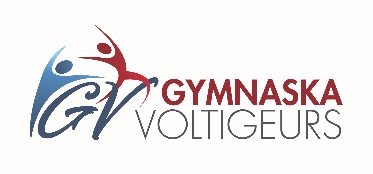 Demande de remboursementVotre demande de remboursement doit être faite par écrit, signée et transmise par courriel à l’adresse suivante : info@gymnaskavoltigeurs.ca ou au bureau du club.La date limite pour demander un remboursement est le 23 septembre 2022 pour la session Automne 2022 après cette date aucun remboursement ne sera fait.  Si la session n’est pas encore commencée, les coûts d’inscription seront remboursés en totalité, moins un frais de 15$ d’administration. Si la session est commencée, des frais d’administration de 15% du montant remboursable de votre inscription seront appliqués et les frais d’affiliation à la fédération de gymnastique du Québec ne sont pas remboursés.Tous les remboursements, peu importe le mode de paiement seront faits par chèque et envoyés par la poste à l’adresse indiquée ci-dessous. Pour nous rejoindre, veuillez composer le (450) 773-7401Nom du participant :______________________________________________________Date de naissance du participant (jj/mm/aaaa) :_______________________________Nom de la personne à qui effectuer le remboursement :________________________Numéro de téléphone _(__________)________________________________________Adresse _______________________________________________________________Ville / Arrondissement _______________________ Code postal _________________Pour quel cours demandez-vous un remboursement?Nom ________________________________________Horaire ______________________________________Pourquoi demandez-vous un remboursement? :_____________________________________________________________________________________________________________________________________________________________________________________Quel mode de paiement avez vous utilisé au moment de l’inscription?Argent comptant 	: _______	Chèque : _________Virement par la base : _______  Virement bancaire ou Interac : ______Date : ____________________________ Signature : _______________________________